МИНИСТЕРСТВО ОБРАЗОВАНИЯ И МОЛОДЕЖНОЙ ПОЛИТИКИ СВЕРДЛОВСКОЙ ОБЛАСТИГосударственное бюджетное общеобразовательное учреждение Свердловской области, реализующее адаптированные основные общеобразовательные программы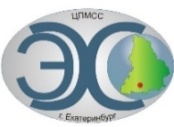 «Центр психолого-медико-социального сопровождения «Эхо»ГБОУ СО «ЦПМСС «Эхо»ПОЛОЖЕНИЕо IX Межрегиональной дистанционной Олимпиаде по историидля обучающихся с нарушенным слухом1. Общие положения.1.1. Настоящее Положение о IX Межрегиональной дистанционной олимпиаде по истории для обучающихся с нарушенным слухом, (далее – Положение), определяет порядок организации и проведения олимпиады, её организационное и методическое обеспечение, порядок участия в олимпиаде, определения победителей и призёров.1.2. Основными задачами олимпиады являются:- выявление у обучающихся творческих способностей;- создание условий для интеллектуального развития;- повышение познавательного интереса обучающихся к углубленному изучению отечественной истории;- формирование чувства гордости и патриотизма за свою Родину;        -  активизация работы профессиональных сообществ учителей;- использование знаний по истории в практической деятельности;-привлечение внимания общественности, учителей, родителей к активной работе со школьниками с нарушенным слухом;- развитие взаимодействия между педагогами и обучающимися специальных (коррекционных) общеобразовательных школ I и II видов.- предоставление обучающимся возможности адекватной оценки уровня собственных знаний по предметам учебной программы на фоне результатов сверстников;- способствование развитию учебной мотивации путем поощрения значимых личных достижений обучающихся;- популяризация естественных наук среди участников олимпиады;-развитие взаимодействия между педагогами и обучающимися специальных (коррекционных) общеобразовательных школ I и II видов.1.3. В Олимпиаде могут принимать участие на добровольной основе обучающиеся 10-12-х классов образовательных организаций, реализующих АООП для обучающихся с нарушением слуха, проживающие на территории Российской Федерации и ближнего зарубежья.Рабочий язык проведения олимпиады — русский.1.4. Олимпиада проводится 26.01.2022 дистанционно в режиме on-line.1.5. Организатором олимпиады выступает ГБОУ СО ЦПМСС «Эхо» (далее — Организатор).1.6. Олимпиада является открытым мероприятием. Информация о проведении олимпиады, правилах участия и итогах размещается на сайте ГБОУ СО ЦПМСС «Эхо» (центрэхо.рф).1.7. Финансовое обеспечение олимпиады производится из средств ГБОУ СО ЦПМСС «Эхо». Плата за участие в олимпиаде не предусмотрена.2. Организационно-методическое и информационное обеспечение олимпиады.Координацию, организационно-методическое обеспечение и проведение олимпиады осуществляет Организатор.Для проведения олимпиады Организатор создает оргкомитет, методическую комиссию, жюри и апелляционную комиссию (в случае необходимости).Организация работы и делопроизводства исполнительных органов олимпиады строится на основе соблюдения прав личности и требований к проведению олимпиад.2.1. Организационный комитет Олимпиады:- устанавливает сроки проведения олимпиады;- определяет форму проведения олимпиады и осуществляет её организационно-методическое обеспечение;- разрабатывает информационное письмо и положение по олимпиаде;- обеспечивает непосредственное проведение олимпиады;- формирует составы методической комиссии, апелляционной комиссии и жюри олимпиады из числа наиболее опытных и квалифицированных педагогических работников Центра и независимых экспертов;- рассматривает совместно с методической комиссией и жюри олимпиады апелляции участников олимпиады и принимает окончательное решение по результатам их рассмотрения;- утверждает список победителей и призёров олимпиады;- готовит шаблоны бланков дипломов, грамот, сертификатов участника и благодарственных писем отправляет по электронной почте.Печать наградных листов и награждение производят школы-участницы Олимпиады.Состав организационного комитета олимпиады:Ортюкова Наталья Юрьевна, заместитель директора по учебно - воспитательной работе ГБОУ СО «ЦПМСС «Эхо», тел. +7-996-172-86-46, ortyukova@centerecho.ru;Шевелёва Анна Станиславовна, учитель истории ГБОУ СО «ЦПМСС «Эхо», тел. 8-922-120-58-62; olimp_hist@centerecho.ru ;Романов Дмитрий Викторович, технический специалист ГБОУ СО «ЦПМСС «Эхо», тел. (343) 257-37-68, 257-02-38, romanov@centerecho.ru.2.2. Методическая комиссия Олимпиады:- определяет тему олимпиады;- разрабатывает материалы заданий для олимпиады;- вносит предложения в оргкомитет по вопросам, связанным с совершенствованием организации, проведения и методического обеспечения олимпиады;- разрабатывает критерии и методики оценки выполненных заданий олимпиады;- представляет в оргкомитет отчёт об итогах проведения олимпиады.Состав методической комиссии:Шевелёва Анна Станиславовна, учитель истории ГБОУ СО «ЦПМСС «Эхо», тел. 8-922-120-58-62;Коногорова Наталья Викторовна, учитель географии ГБОУ СО «ЦПМСС «Эхо»;Кузнецова Тамара Сергеевна, учитель математики и физики ГБОУ СО «ЦПМСС «Эхо»;2.3. Жюри Олимпиады:- проводит проверку поступивших работ участников олимпиады;- готовит протоколы результатов олимпиады;- определяет кандидатуры победителей и призеров Олимпиады;- осуществляет иные функции в соответствии с Положением об Олимпиаде.Состав жюри:Парфёнова Мария Владимировна, учитель истории ГБОУ СО «ЕШИ №11» г. Екатеринбург, учитель истории - независимый эксперт;Ортюкова Наталья Юрьевна, заместитель директора по учебно - воспитательной работе ГБОУ СО «ЦПМСС «Эхо»;Шевелёва Анна Станиславовна, учитель истории ГБОУ СО «ЦПМСС «Эхо», тел. 8-922-120-58-62;3. Порядок организации и проведения Олимпиады.3.1. Олимпиада проводится 26 января 2022 г. с 10.00 до 11.30 (по московскому времени). Ответы будут приниматься до 11.30 часов (по московскому времени). Ответы на вопросы Олимпиады принимаются путём заполнения Google – формы. 3.2. В Олимпиаде могут принимать участие обучающиеся 10-12-х классов общеобразовательных учреждений для детей с нарушенным слухом, изучающих (изучивших) курс «История России XX век» на основе образовательных программ основного общего образования - Программы общеобразовательных учреждений. История // М.: Просвещение, 2020. Авторской программы: Данилов А. А.3.3.  До 15 января 2022 года на сайте ГБОУ СО "ЦПМСС Центра «Эхо» будут выложены примерные задания Олимпиады.3.4. Задания составляются с учетом специфики содержания АООП для обучающихся с нарушением слуха.       Олимпиада по истории посвящена Великой Отечественной войне советского народа. Задания состоят из 20 тестовых вопросов, с разными формами опроса (с выбором одного ответа, с множественным выбором, с вводом текстового ответа, на установление соответствия и т.д.), включающих такие разделы и темы, как:- СССР и мировое сообщество в 1929-1939-х гг. Борьба советской дипломатии за создание системы коллективной безопасности в Европе. СССР накануне Великой Отечественной войны;- Начало Второй мировой  войны. Военно-политические планы агрессоров;- Великая Отечественная война. СССР накануне Великой Отечественной войны. Пакт Молотов — Риббентроп. Внешняя политика СССР в 1939 — 1941 гг.;- Первый период Великой Отечественной войны (июнь 1941 – осень 1942). План «Барбаросса». Соотношение сил сторон на 22 июня 1941 г. Вторжение Германии на территорию СССР; - Неудачи  Красной Армии на начальном этапе войны;- Начало блокады Ленинграда. Срыв гитлеровских планов «молниеносной войны». Битва за Москву. Наступление гитлеровских войск;- Наступательные операции Красной Армии зимой-весной 1942 г. Перестройка экономики на военный лад;- Германское наступление весной-летом 1942 г. Поражение советских войск  в Крыму. Битва за Кавказ. Оборона Сталинграда.3.5. Требования к организации Олимпиады:       Участник Олимпиады выполняет все задания самостоятельно, без какого-либо вмешательства сторонних лиц (запрещается разъяснение смысла задания, толкование незнакомых слов и т.п.). Один участник может отправить форму только один раз.        В день Олимпиады педагоги-кураторы получают ссылку на Google-форму с заданиями Олимпиады на указанный в заявке адрес электронной почты и передают ссылку участникам. 3.6. Технические требования к ПК:- на каждого участника необходимо наличие Google аккаунта;- доступ к сети Интернет и сервисам Google;- интернет- браузер актуальной версии.Подведение итогов.4.1. Победителем (победителями) Олимпиады считается участник, набравший наибольшее количество баллов. По убыванию результатов присуждаются второе (вторые) и третье (третьи) места. 4.2. Участникам, не вошедшим в число призеров и победителей, вручается сертификат участника Олимпиады вне зависимости от набранных баллов. 4.3. Педагогам, подготовившим победителей и призеров Олимпиады, вручаются благодарственные письма.4.4. Итоги Олимпиады, список участников, победителей и призёров, утвержденный оргкомитетом олимпиады, будет размещён на сайте Центра «Эхо» в разделе «Учащимся» - «Олимпиады» либо в разделе «Новости» - «Наши новости» не позднее 7 февраля 2022 года.4.2. Наградные материалы будут направлены по электронной почте участникам, либо в образовательные учреждения до 16 февраля 2022 года.Права участников Олимпиады.5.1. Регистрация и выполнение олимпиадных заданий означает согласие участника Олимпиады со всеми пунктами данного Положения.5.2. После объявления результатов, участники олимпиады имеют право подать апелляцию в установленном порядке.